Как заинтересовать ребенка заниматься физкультурой?
Здорового ребенка не нужно заставлять заниматься физкультурой – он сам нуждается в движении и охотно выполняет все новые и новые задания. Ни в коем случае не следует принуждать ребенка к выполнению того или иного движения или превращать занятие в скучный урок. Прекрасно, если вы ободрите ребенка похвалой, удивитесь тому, какой он крепкий, ловкий, сильный, сколько он уже умеет. Пробудить у ребенка интерес к занятиям поможет также демонстрация его умений перед остальными членами семьи или же его сверстниками. Так постепенно у ребенка развивается уверенность в своих силах и стремление упражняться дальше, осваивать новые, более сложные движения. И конечно, не забывайте про собственный пример. Старшим дошкольникам кроме похвал, поощрением для них может служить и убедительное объяснение, почему так необходимо заниматься физкультурой: чтобы он не был похож на медвежонка, чтобы его не перегоняли другие дети, чтобы он скорее научился плавать, чтобы у него была правильная красивая осанка и мягкая походка и так далее.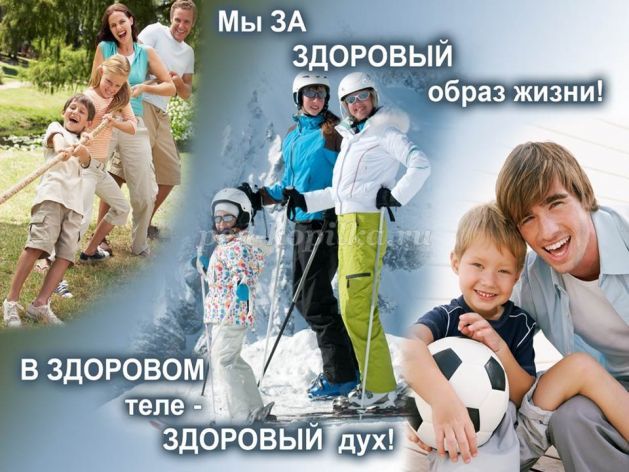 